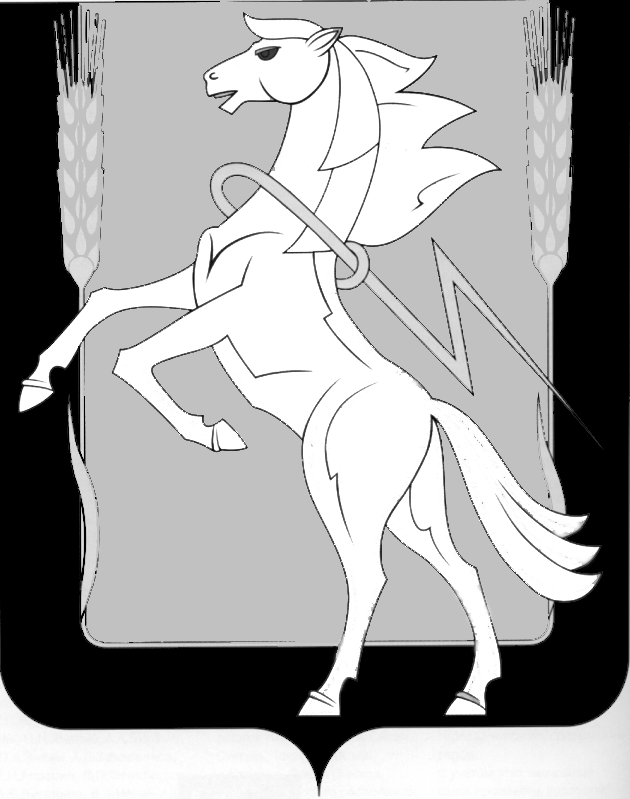 СОБРАНИЕ ДЕПУТАТОВ СОСНОВСКОГОМУНИЦИПАЛЬНОГО РАЙОНАШЕСТОГО СОЗЫВАРЕШЕНИЕ от «23» января 2024 года № 616О принятии к осуществлению Сосновским муниципальным райономчасти полномочий Вознесенского сельского поселенияСосновского муниципального районапо решению вопросов местного значенияРуководствуясь частью 4 статьи 15 Федерального закона от 06.10.2003 г. № 131-ФЗ «Об общих принципах организации местного самоуправления в Российской Федерации», Бюджетным кодексом Российской Федерации, Решением Собрания депутатов Сосновского муниципального района от 05.12.2014 г. № 913 «Об утверждении порядка заключения соглашений Сосновского муниципального района с органами местного самоуправления сельских поселений, входящих в его состав, о передаче (принятии) части полномочий по решению вопросов местного значения», Уставом Сосновского муниципального района и на основании  Решения Совета депутатов Вознесенского сельского поселения Сосновского муниципального района от 22.01.2024 г. № 65  «О передаче части полномочий Вознесенского сельского поселения по решению вопросов местного значения Сосновскому муниципальному району», Собрание депутатов Сосновского муниципального района шестого созыва РЕШАЕТ:1. Администрации Сосновского муниципального района принять на срок с 23.01.2024 г. по 31.12.2024 г. к осуществлению части полномочий администрации Вознесенского сельского поселения Сосновского муниципального района по решению следующих вопросов местного значения, предусмотренных пунктом 19 части 1 статьи 14 Федерального закона от 06.10.2003 г. № 131-ФЗ «Об общих принципах организации местного самоуправления в Российской Федерации»: 1) по организации благоустройства территории Вознесенского сельского поселения Сосновского муниципального района;2) по обеспечению первичных мер пожарной безопасности в части создания минерализованных полос (опашка) вокруг населенных пунктов Вознесенского сельского поселения.2. Администрации Сосновского муниципального района заключить соглашение с администрацией Вознесенского сельского поселения Сосновского муниципального района о передаче части полномочий согласно пункту 1 данного Решения. 3. Направить настоящее Решение Главе Сосновского муниципального района для подписания и опубликования.4. Опубликовать настоящее Решение в информационном бюллетене «Сосновская Нива» и разместить в официальном сетевом издании «Официальный интернет-портал правовой информации Сосновского муниципального района Челябинской области» http://Сосновский74.рф в сети «Интернет».5. Настоящее Решение вступает в силу со дня его официального опубликования и распространяет свое действие на правоотношения, возникшие с 23 января 2024 года.    Глава Сосновского                                                   Председатель Собраниямуниципального района                                          депутатов Сосновского                                                                                   муниципального района________________Е. Г. Ваганов                              __________Г. М. Шихалёва    